Greenwich-Stow Creek Partnership Schools 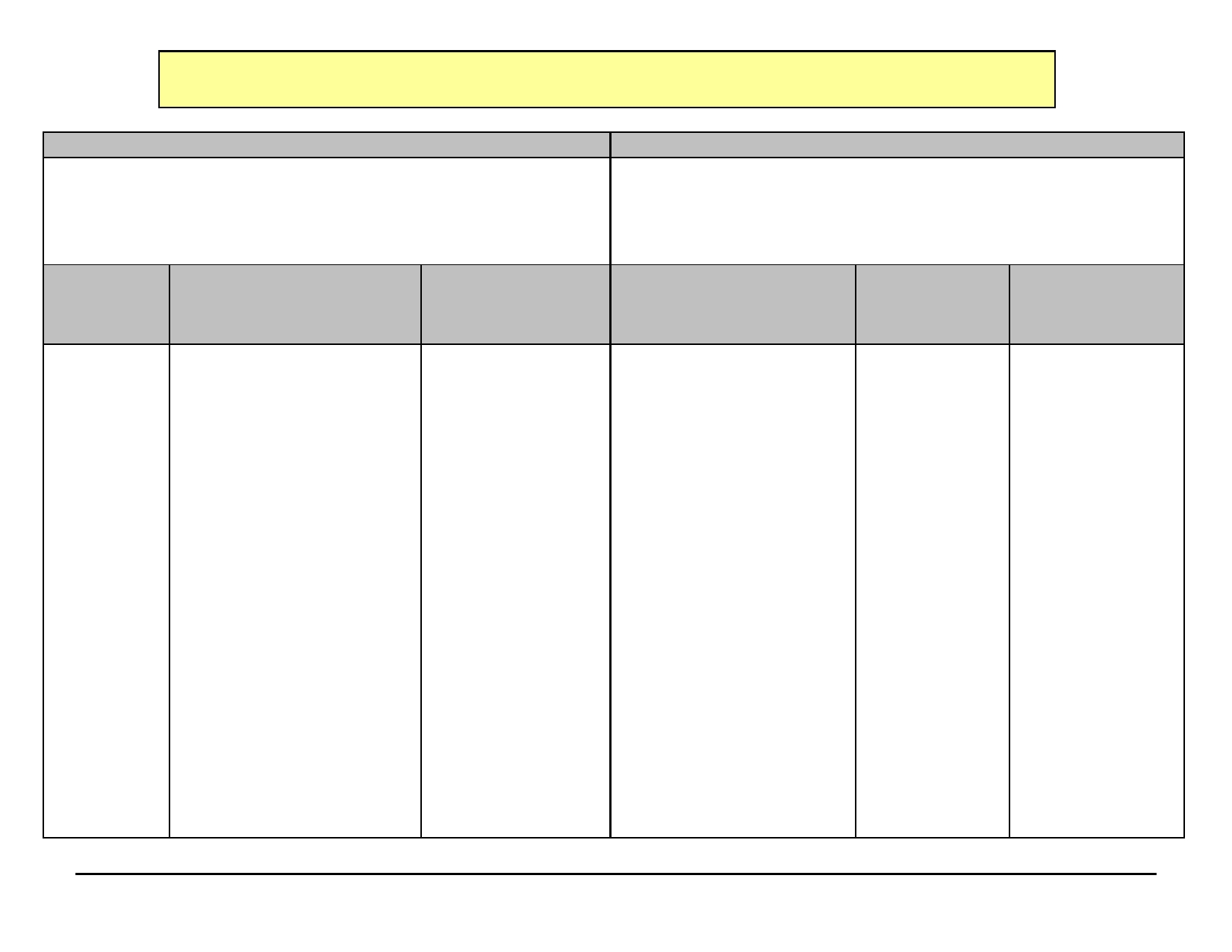 Content Area: Spanish 	Grade: 6th Big Ideas 	Standard Language and culture are mutually interdependent. Communication is the ability to understand and be understood in real world situations. 7.1 All students will be to communicate at a basic literacy level in another language other than English. 7.2 All students will be able to understand the interrelationship between language and culture. Program Components Learning 	Enduring Understandings 	Essential Questions 	Areas of Focus 	Assessments 	(Learning Activities) Progressions 	(Indicators) Interpretive Mode 7.1.NH.A.1 7.1.NH.A.2 7.1.NHA.3 7.1.NMA.4 7.1NH.A.5 Learning about family traditions allows for a better understanding of similarities and differences across cultures. Learning about folktales, fables a and literature illustrates aspects f a culture in a way that captures How does learning about family traditions and structures help to understand culture? How does learning about Hispanic folktales, fables and literature help ••Learn to name and identify family members in the target language. Students learn to describe their own family Teacher made tests and quizzes. Conversational case scenarios Design an imaginary/real ••Students work in pairs to formulate a family tree Memory games to reinforce Interpersonal the imagination. Mode to acquire a better knowledge of other •Students learn about Hispanic family family tree and label with the information. 7.1NH.B.1 7.1NH.B.2 7.1NM.B.3 7.1NH.B.4 7.1NH.B.5 Presentational Mode 7.1NM.C1 7.1NM.C2 7.1NH.C3 7.1NM.C4 7.1NM.C5 Interpretive Expanding language through additional vocabulary helps to enhance communication and fluency. cultures? How does acquiring additional vocabulary help to build a foundation for fluency? ••traditions through literature. Students listen to stories about the Mayans, Aztecs, Incas and other indigenous cultures and their contributions to humanity. Learn to state the date, weather, and seasons vocabulary learned Class presentations Student reflections and class discussions Role play Alphabet book project Menu project Architecture ••••Students copy family vocabulary. Stories about families within cultural contexts are read. Students copy vocabulary Games, songs, Greenwich-Stow Creek Partnership Schools 	1	2013 Big Ideas 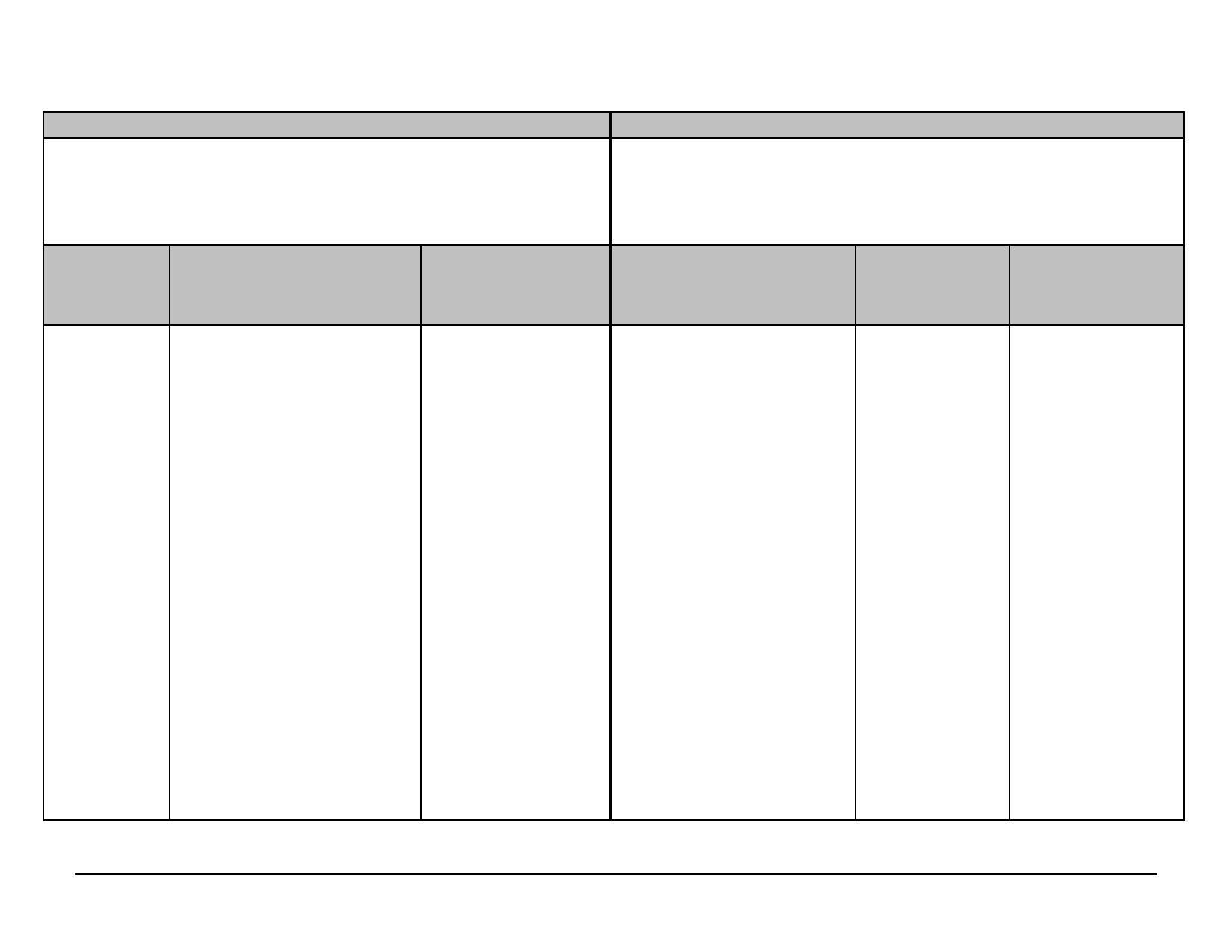 Language and culture are mutually interdependent. Communication is the ability to understand and be understood in real world situations. Standard 7.1 All students will be to communicate at a basic literacy level in another language other than English. 7.2 All students will be able to understand the interrelationship between language and culture. Program Components Learning 	Enduring Understandings 	Essential Questions 	Areas of Focus 	Assessments 	(Learning Activities) Progressions 	(Indicators) Mode 	•	Learn to name and 	project 	and play skits 7.1.NM.A.1 	identify animal names. 7.1.NH.A.2 7.1.NM.A.3 7.1.NM.A.4 7.1NH.A.5 Interpersonal Mode 7.1NM.B.1 7.1NH.B.2 7.1NM.B.3 7.1NM.B.4 7.1NH.B.5 Presentational Mode 7.1NM.C1 7.1NM.C2 7.1NH.C3 7.1NM.C4 7.1NM.C5 •••••Learn to identify class objects Expand on knowledge about numbers, colors, transportation, and house vocabulary Expand on food vocabulary. Expand knowledge on sports and outdoor activities Build vocabulary about careers /professions •••Internet sites Spanish/ English dictionary Teacher created worksheets Greenwich-Stow Creek Partnership Schools 	2	2013Greenwich-Stow Creek Partnership Schools 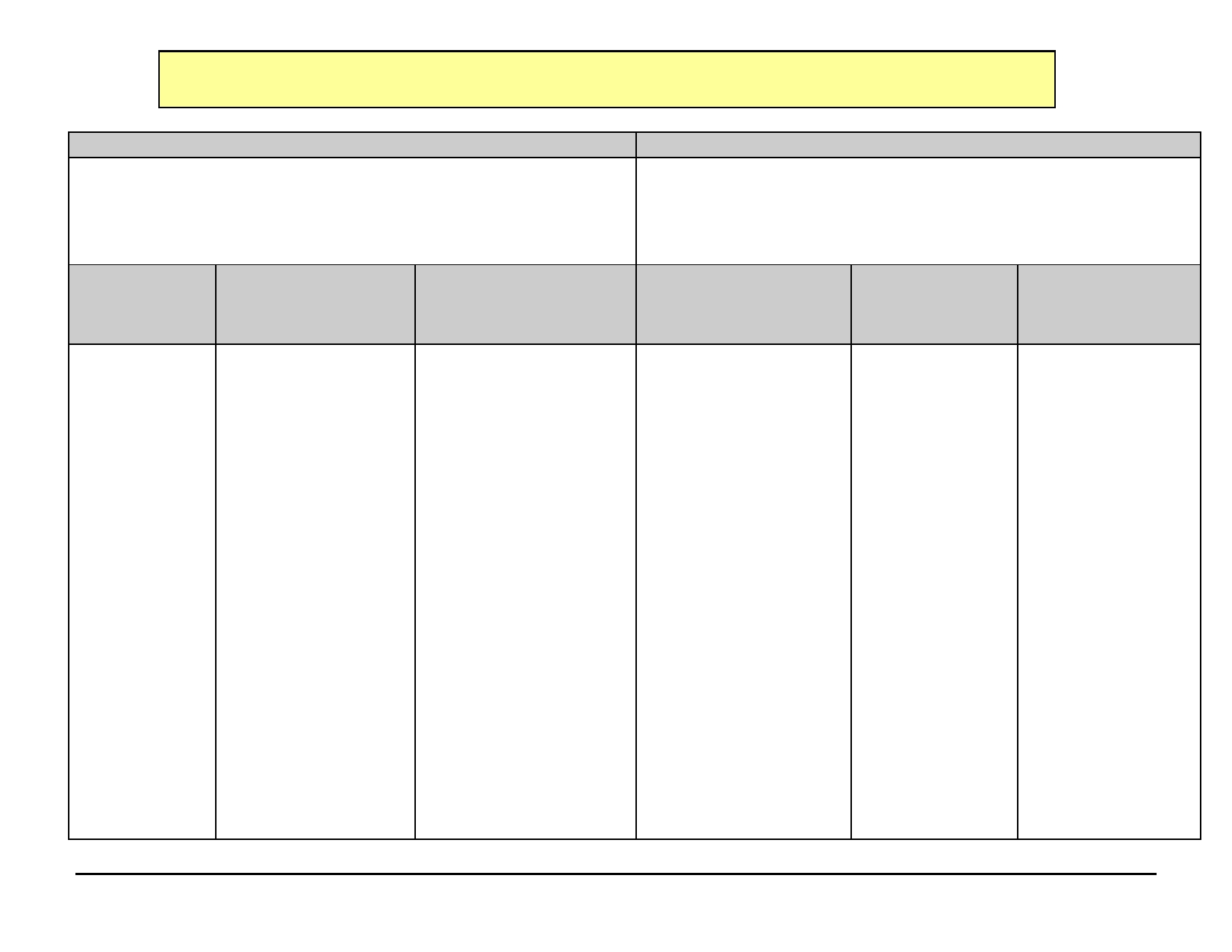 Content Area: World Language Spanish Big Ideas Language and culture are mutually interdependent. Communication is the ability to understand and be understood in real world situations. Grade: 7th Standard 7.1 All students will be to communicate at a basic literacy level in another language other than English. 7.2 All students will be able to understand the interrelationship between language and culture. Learning Progressions Interpretive Mode 7.1.NH.A.1 7.1.NH.A.2 7.1.NHA.3 7.1.NMA.4 7.1NH.A.5 Interpersonal Mode 7.1NH.B.1 7.1NH.B.2 7.1NM.B.3 7.1NH.B.4 7.1NH.B.5 Presentational Mode 7.1NM.C1 7.1NM.C2 7.1NH.C3 7.1NM.C4 7.1NM.C5 Interpretive Mode Enduring Understandings Learning simple greetings and courtesies allows for enhanced communication in the target language. Developing knowledge about travel vocabulary can maximize expressing needs when traveling in Spanish speaking countries? Learning about telling time in the target language provides means of adjusting one's own schedule to the environment. Essential Questions How does learning and practicing culturally authentic phrases help to bridge positive communication between different cultures? How does learning traveling vocabulary help to facilitate a more comprehensive traveling experience and increase better communication between all parties? How does learning to tell time correctly in the target language help to broaden the scope of conversation and respond to structured scheduled environments? How does learning about different types of architectural formats in Areas of Focus (Indicators) Practice conversational language (My name is____, How are you?___. What is the weather?, Please/Thank you, Yes/No). Respond to common greetings and expressions. Translate Spanish vocabulary into English. Learn to identify airport signs, traveling documents, common phrases, lodging and other travel vocabulary. Expand vocabulary related to places and things. Assessments Cartoon project and presentation Work in pairs to practice greetings and expressions Role playing Teacher made tests and quizzes. Conversational case scenarios. Design and label a three dimensional house in a shoe box. Label house items in the target language. Program Components (Learning Activities) Students practice a dialogue skit. Computer clip art and /or drawings are used to formulate the cartoon Internet sites Students copy power point presentation. Memory games with flash cards to enhance knowledge Students practice writing numbers and simple math. Work in pairs to tell time. Judy clocks are used as a class to tell time as a Greenwich-Stow Creek Partnership Schools 	3	2013 Big Ideas 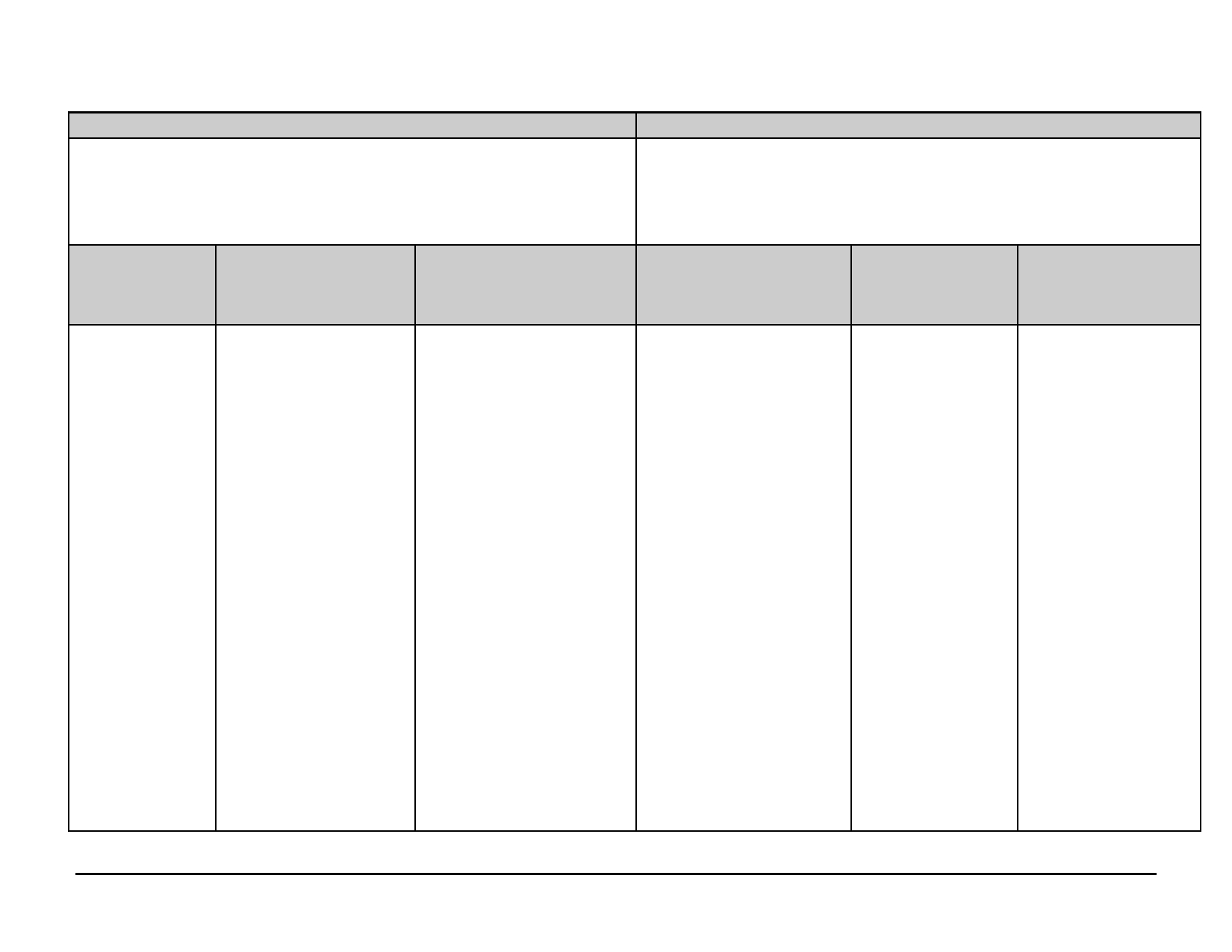 Language and culture are mutually interdependent. Communication is the ability to understand and be understood in real world situations. Standard 7.1 All students will be to communicate at a basic literacy level in another language other than English. 7.2 All students will be able to understand the interrelationship between language and culture. Learning Progressions 7.1.NH.A.1 7.1.NH.A.2 7.1.NHA.3 7.1.NMA.4 7.1NH.A.5 Interpersonal Mode 7.1NH.B.1 7.1NH.B.2 7.1NM.B.3 7.1NH.B.4 7.1NH.B.5 Presentational Mode 7.1NM.C1 7.1NM.C2 7.1NH.C3 7.1NM.C4 7.1NM.C5 Enduring Understandings Exposure to architectural terminology provides a greater insight into culture. Essential Questions Spanish speaking countries help students develop a better understanding of culture and ways of life? What are some similarities and differences related to housing and architectural designs in Spanish speaking countries as compared to those of the United States? Areas of Focus (Indicators) Learn vocabulary words related to transportation. Expand knowledge of numbers and simple math to learn to tell time. Learn to tell time to the hour, minute and second. Students practice telling time by developing a schedule of their daily activities. Expand vocabulary words related to furniture and household items. Students read about an array of common architectural designs Assessments Program Components (Learning Activities) group. Role play skits. Write current class schedules and tell time in the target language. Students work in pairs to design a house utilizing a variety of materials such as: construction paper, computer clip art, miniature furniture and drawings. Greenwich-Stow Creek Partnership Schools 	4	2013 Big Ideas 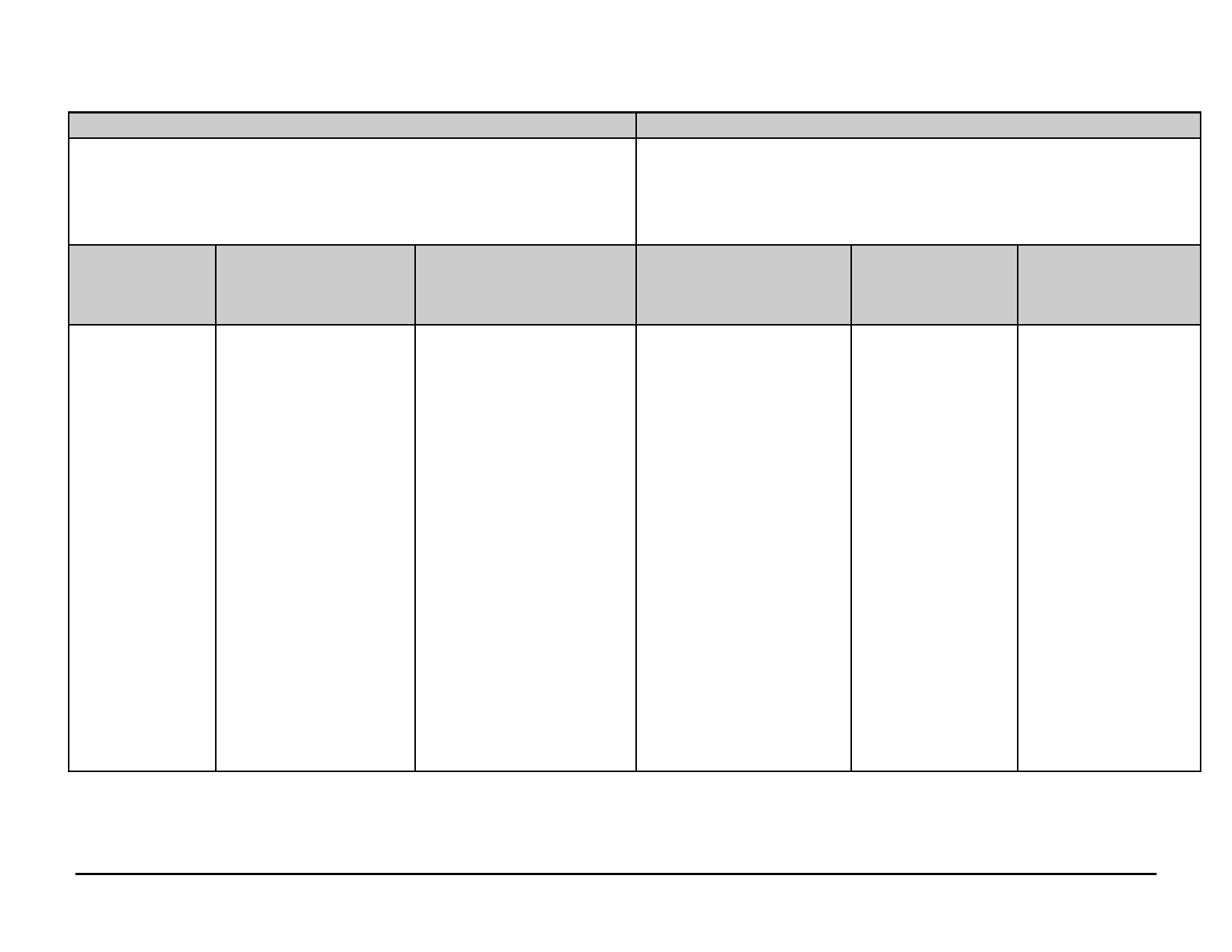 Language and culture are mutually interdependent. Communication is the ability to understand and be understood in real world situations. Standard 7.1 All students will be to communicate at a basic literacy level in another language other than English. 7.2 All students will be able to understand the interrelationship between language and culture. Learning 	Enduring 	Essential Questions 	Areas of Focus 	Assessments 	Program Components Progressions 	Understandings 	(Indicators) 	(Learning Activities) such as the plaza and others. Greenwich-Stow Creek Partnership Schools 	5	2013	Greenwich-Stow Creek Partnership Schools 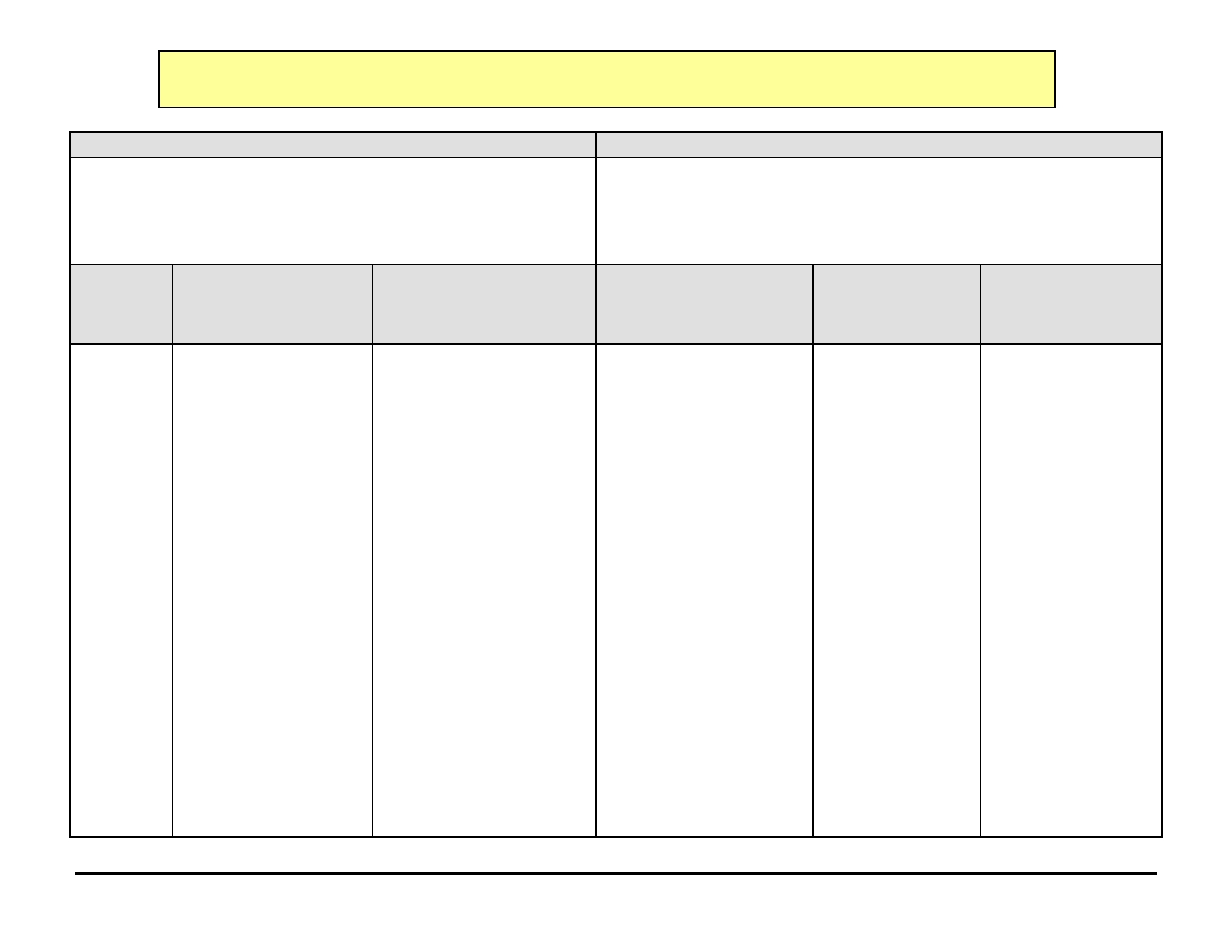 Content Area: Spanish 	Course/Grade: 8th Big Ideas 	Standard Language and culture are mutually interdependent World Languages Unit/Pacing 	Enduring 	Essential Questions 	Areas of Focus 	Assessments 	Program Components Understandings 	(Indicators) 	(Learning Activities) Unit # 1 Unit # 9 Unit 2 Unit #4 Unit # 9 Unit# 7 Learning about different cultures will lead to a better understanding of one's own culture. Acquiring a second language will result in developing a better knowledge of the student's primary language. How can learning a second language help students better learn their primary language? How can learning about different Hispanic cultures help students better learn their own culture? How can learning vocabulary related to (colors, food, numbers, and body parts), help students better understand primary language and categorize information? How can expanding vocabulary help to build a foundation for dialogue and fluency? •••Research the accomplishment s and biography of a famous Hispanic person in celebration of Hispanic Heritage Month Research information about a Spanish speaking country. Obtain details about the country's geography, climate, culture, etc Learn to identify and label numbers, colors, professions, and Rubric for Famous Hispanic Person. Rubric outlining a list of areas to be researched related to the Spanish speaking country. Draw and Label information learned and present it to the class. Design a menu featuring Hispanic food in Spanish. Design a three dimensional house in a shoe box. Oral assessments and class discussions. •••Students will research information in the internet. Use clip art and/or drawings to illustrate their findings. Present the information to the class. Students copy power point presentation on food. Students work in pairs to discuss food likes and dislikes in the target language. Greenwich-Stow Creek Partnership Schools 	6	2013 Big Ideas 	Standard 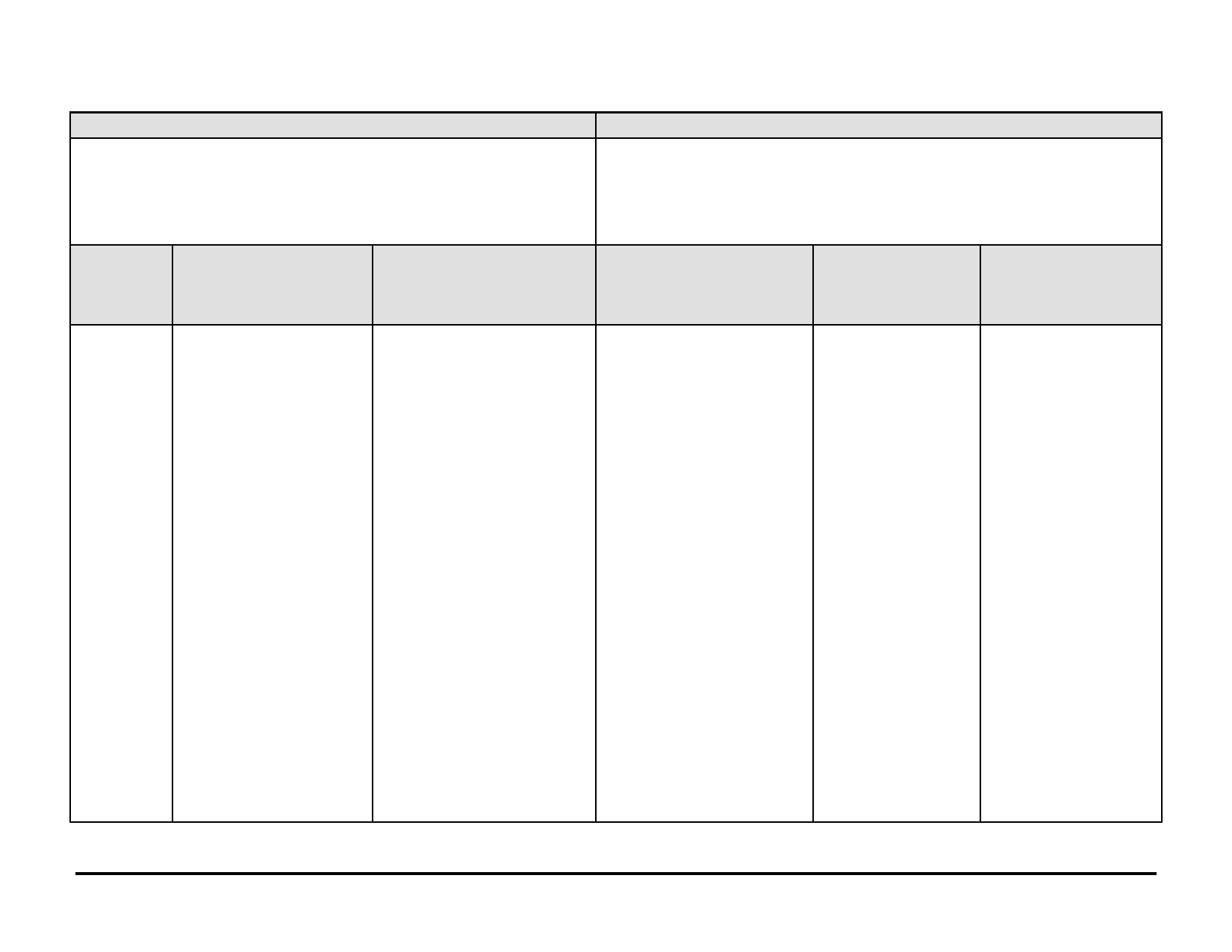 Language and culture are mutually interdependent World Languages Unit/Pacing 	Enduring 	Essential Questions 	Areas of Focus 	Assessments 	Program Components Understandings 	(Indicators) 	(Learning Activities) ••••food and body parts Expand vocabulary words related to furniture and transportation Practice greeting s and common expressions Experience Hispanic folktales and literature and acquire knowledge of various Hispanic cultures Acquire vocabulary related to Role playing skits. Performance assessments. Project presentations in power point. •••Students will play "Simon says" Kinesthetic activities such as games and songs will enhance and reinforce knowledge through games. Draw and label informatio n learned and present it to the class. Greenwich-Stow Creek Partnership Schools 	7	2013 Big Ideas 	Standard 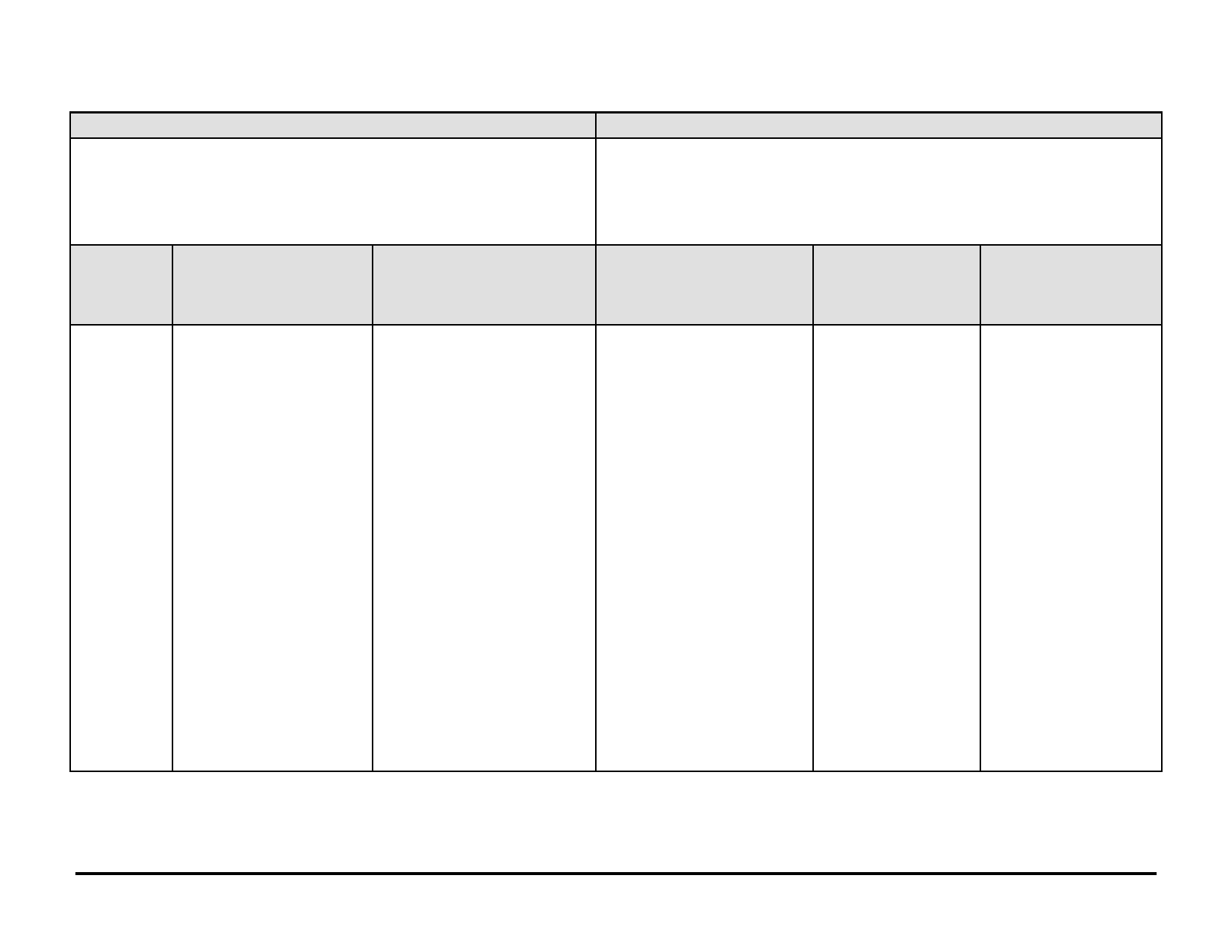 Language and culture are mutually interdependent World Languages Unit/Pacing 	Enduring 	Essential Questions 	Areas of Focus 	Assessments 	Program Components Understandings 	(Indicators) 	(Learning Activities) community 	•	Role places and 	playing things 	likes and dislikes related to food for breakfast, lunch and dinner. •	Drawing and labeling information learned and presenting it to the class. Greenwich-Stow Creek Partnership Schools 	8	2013 